Proposal for the projectOrganizational structure and its impact on productivity: A case of Bank Alfalah LimitedA Proposal for The projectSubmitted To the Department Of Management SciencesSubmitted by:Muhammad Fahad Jahangir RaiMC-090408553MBA (Management), 4th Semester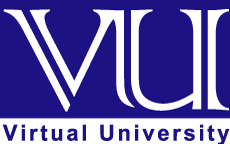 Department of Management Sciences,Virtual Table of Content         1.Chapter 1……………………………………………………………..Page#03                                1.1 Introduction……………………………………………… 03                                1.2 Background………………………………………………03-04                                1.3 Objectives…………………………………………….......04                                1.4 Significance……………………………………………….05         2. Chapter 2……………………………………………………………………. 05                                2.1 Project Proceedings………………………………………05          3. Chapter 3…………………………………………………………………….06                                3.1 Methodology…………….…………………………………06                                3.2 Data collection source…………………………………….06                                3.3 Data collection tools…..….……………………………….06                                3.4 Data Analysis……………………....................................07          Bibliography                                                                                               07Organizational structure and its impact on productivity: A case of Bank Alfalah LimitedChapter 11.1 Introduction:An organizational structure consists of activities such as task allocation, coordination and supervision, which are directed towards the achievement of organizational aims. It can also be considered as the viewing glass or perspective through which individuals see their organization and its environment.Many organizations have hierarchical structures, but not all.Organizations are a variant of clustered entities.An organization can be structured in many different ways, depending on their objectives. The structure of an organization will determine the modes in which it operates and performs.Organizational structure allows the expressed allocation of responsibilities for different functions and processes to different entities such as the branch, department, workgroup and individual.Organizational structure affects organizational action in two big ways. First, it provides the foundation on which standard operating procedures and routines rest. Second, it determines which individuals get to participate in which decision-making processes, and thus to what extent their views shape the organization’s actions.This also tells us the degree of Centralization or Decentralization in the Organization.1.2 Background:The structure of an organization is meant to complement the company's business goals and objectives. It is also the foundation of the company's culture and as such affects employee behavior, performance, motivation and cooperation. Effective organizational structures are adaptive to process requirements and possible changes while trying to optimize the results of the input of manpower and resources. Organizational structures should allow for flexibility, encourage employee creativity and effectively utilize the skills and abilities of the workforce.The most common organizational types may be classified as follows: 􀂃The Functional Structure 􀂃The Divisional Structure 􀂃The Matrix Structure, and 􀂃The Horizontally Linked Structure Mr. Hans Degryse from CentER - Tilburg University, TILEC, KU Leuven Department of Finance, , has worked on a relative topic, The Impact of Organizational Structure and Lending Technology on BankingAnother workshop was done as Impact of Organizational Structure on Airline Operations by Antonio Castro, Madeira island, . Mr. Antonio concluded a strong impact of organizational structure on business operation of Airlines companyYou have quoted above studies but no reference is available in your bibliography. Also to support your following arguments, you need to provide solid sources to establish the relationship between OS and productivity. On what basis you can claim that expense ratio is a parameter of productivity of a bank. If you have any reference of published article then provide that reference.They showed a deep impact of organizational structure on a firm’s success and growth.Applying the measurement of productivity in the banking environment is possible at various levels. On one level, the employee should know first what is the role of the worker and the overall business process, how this process is organized. ObjectivesThe objective of this research is to examine the relationship between organizational structure and productivity in the banking sector A key question is whether different organizational transit forms have different effects on performance. The objectives of the study isTo observe organizational structure of organizations in banking field.To explore the relationship between organizational structure and organizational productivity.To determine whether organizational structure can yield productivity. To determine which component of organizational structure yield productivity more1.4 SignificanceOrganizational structure involves how a business organizes, categorizes and delegates tasks to achieve a specific goal. A company's organizational structure determines how business decisions are made and implemented at all levels of the business.In an article on www.eHow.com,a contributor Mr. Sharon o’Toole, described the significance of organizational structure and its impact on organization. According to him Organizational Structure impacts following factorsCommunicationIn companies with rigid structures, communication tends to follow reporting lines. In companies with flatter structures, communication may occur more easily across departments. Flow of information & communication is important factor in banking industry.Job SatisfactionStudies have found a relationship between job satisfaction and organizational structure. Organizations with flatter structures may foster more feelings of self-actualization and create less anxiety in employees. Is the employee in current organizational structure is satisfied? If yes then this will definitely have a positive impact for organizational objectives.Customer RelationsRelationships with customers may suffer if departmental relationships cause the customer difficulty in getting problems addressed. Multi-functional teams that can answer a customer's questions and resolve issues have a positive effect on customer satisfaction. In banking industry customer relationship is everything. Providing better customer satisfaction & services is the key to success.I will study that how much centralization is there in Bank Alfalah in all Departments & how the above mentioned factors are affected in these departments.Consumer BankingCredit to SME & CorporateDocumentationGeneral Banking.This will helps us that how the centralization has played its role in productivity or reduced the productivity in following departments. Which organizational structure is best suited to grow and achieve organizational goals?2. Project ProceedingsFirst chapter of the project will include the Introduction of Bank Alfalah. It also includes the history of Bank Alfalah and its current management team. Second chapter will provide the detail analysis of the organizational structure. Third chapter of the project will be providing details of the different departments and their structure and flow of business operation in different departments. On which we will do comparison with other banks etc. This part also includes data collection procedures and the tools which we will use for analysis of data.. Fourth part will be the conclusion and recommendations. And last part will be References which includes the sources where I get my required data.3. Methodology3.1 Data Collection SourcesFor Primary data collection, I will use sources like surveys, structured interviews and closed ended questionnaires which will be circulated among the HR executives as well as the employees to get knowledge about the organizational structure and the impact of it on the productivity data: 3.2 Data Collection ToolsTypes of data collection1-By mail questionnaires2-By personal interview.3- Secondary Data through secondary sources as mentioned above.Questionnaire and interviews will be conducted. A detailed questionnaire will be made to be sent to different employees with different job title and authority. 100 employees will be used for these tools. Basic information will be collected through these tools such as, what the respondent do? Who he/she reports? How information flows around him/her? What is the hierarchy of the department? Total population……………?Sampling frame………………?Sampling technique……………..?3.3 Data AnalysisSeveral analyses can be used during the initial data analysis phase: Descriptive statisticsGraphical techniques (histogram plots)It is important to take the measurement levels of the variables into account for the analyses, as special statistical techniques are available for each level.4. BibliographyInternet Sources:Past years annual reports taken from www.bankalfalah.comOther annual reports will be taken fromwww.hbl.comwww.askaribank.com.pkwww.bankalhabib.comwww.ehow.comBooks:Rose, S. P. (2001). Commercial Bank Management (5th edition)Meigs, B. W., & Williams (YEAR). Accounting for decision makingOrganizational Structure and Process (E-Book) Tiffany shepherd vii2 113Organizational Strategy, Structure, and Process Raymond E. Miles and Charles C. Snow